DELHI PUBLIC SCHOOL, ATHWAJAN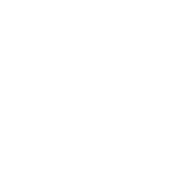     Revision worksheet for class IV         COMPUTER SCIENCE   Q1.choose the correct answers.The number of rows in a worksheet are:36500                                       B.65536256                                          D. 64536The red wave underline in MS Word document indicates
  A. Spelling errors                                        B). Grammar errors  C.  Address block                                        D). None of these    3. In word-processing the task of changing the appearance of a document is
           A. Formatting                                            B). Editing
           C.   Proofing                                              D). Inserting    4. To start Microsoft PowerPoint application          A) Click on Start >> Programs >> All Programs >> Microsoft PowerPoint          B) Hit Ctrl + R then type ppoint.exe and Enter          C) Click Start >> Run then type powerpnt then press Enter         D) All of above    5. PowerPoint presentations are widely used as          A) Note outlines for teachers          B) Project presentations by students         C) Communication of planning         D) All of above   6 . A new presentation can be created from        A) Blank Presentation        B) From Existing Presentation       C) From Design Template       D) All of above  7.  The word length of a computer is measured in
       A) Bytes
       B) Millimeters 
       C) Meters
       D) Bits 8. MICR stands for
      A) Magnetic Ink Character Reader
      B) Magnetic Ink Code Reader
      C) Magnetic Ink Cases Reader
      D) None9. Central Processing Unit is combination of
       A) Control and storage
       B) Control and output unit
       C) Arithmetic logic and input unit
       D) Arithmetic logic and control unit10.CD-ROM stands for
     A) Compactable Read Only Memory
     B) Compact Data Read Only Memory
     C) Compactable Disk Read Only Memory
    D) Compact Disk Read Only MemoryQ2:Computer Words - Word Search PuzzleThis  word search puzzle will help you learn and practice spelling English     words for parts of the computer and computer peripherals. All the words go across or down. There are no diagonal or backwards words. Highlight the words as you find them. You have to search 18 words for parts of the computer and computer peripherals. 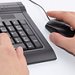 Q3: Label all the parts of the computer system.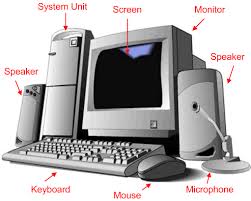 Q4: Create a Powerpoint presentation  of Indian prime minister (Mr.Narendar          Modi ) Use atleast 5 slides and insert pictures ,animation and formatting of             text) .